FEUILLE DE ROUTE DE PROJET PHASESSAMPLE CONSULTING 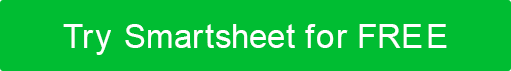 PHASESCARACTÉRISTIQUES DU PROJET CONVENUESPRINCIPES FONDAMENTAUX DU PROJET CONVENUSAPPROBATION FORMELLECOMMENCER L'EXAMEN CONTINU DU PARTENARIATPARTENARIAT MIS EN ŒUVREPremière phase : Élaborer la stratégie de partenariatDeuxième phase : Convenir du fonctionnement du partenariatTroisième phase : Assurer le soutien des intervenantsQuatrième phase : Allouer les ressourcesPhase cinq : ExécuterPhase six : Examiner le processus d'élaboration des partenariatsDÉMENTITous les articles, modèles ou informations fournis par Smartsheet sur le site Web sont fournis à titre de référence uniquement. Bien que nous nous efforcions de maintenir les informations à jour et correctes, nous ne faisons aucune déclaration ou garantie d'aucune sorte, expresse ou implicite, quant à l'exhaustivité, l'exactitude, la fiabilité, la pertinence ou la disponibilité en ce qui concerne le site Web ou les informations, articles, modèles ou graphiques connexes contenus sur le site Web. Toute confiance que vous accordez à ces informations est donc strictement à vos propres risques. 